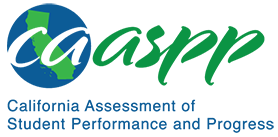 HS-ESS2-3 Earth’s SystemsCalifornia Alternate Assessment for Science—Item Content SpecificationsHS-ESS2-3 Earth’s SystemsCA NGSS Performance ExpectationStudents who demonstrate understanding can: Develop a model based on evidence of Earth’s interior to describe the cycling of matter by thermal convection. [Clarification Statement: Emphasis is on both a one-dimensional model of Earth, with radial layers determined by density, and a three-dimensional model, which is controlled by mantle convection and the resulting plate tectonics. Examples of evidence include maps of Earth’s three-dimensional structure obtained from seismic waves, records of the rate of change of Earth’s magnetic field (as constraints on convection in the outer core), and identification of the composition of Earth’s layers from high-pressure laboratory experiments.] Mastery StatementsStudents will be able to: Identify the inner core of EarthIdentify the outer core of EarthIdentify the mantle of EarthIdentify the crust of EarthIdentify thermal convection as the cause of the movement of tectonic platesRecognize Earth’s core is the primary source of heat that drives mantle convectionPossible Phenomena or ContextsNote that the list in this section is not exhaustive or prescriptive.Possible contexts include the following:Models of the layers of EarthThe direction of convection currents in the mantle and the relative direction of plate movementsThe direction of the flow of material (thermal convection) in Earth’s mantleRelationship of thermal convection to heat in Earth’s coreEffect of thermal convection on Earth’s surface and interiorAdditional Assessment BoundariesNone listed at this timeAdditional ReferencesCalifornia Science Test Item Specification for HS-ESS2-3https://www.cde.ca.gov/ta/tg/ca/documents/itemspecs-hs-ess2-3.docxEnvironmental Principles and Concepts http://californiaeei.org/abouteei/epc/The 2016 Science Framework for California Public Schools Kindergarten through Grade Twelve https://www.cde.ca.gov/ci/sc/cf/cascienceframework2016.aspAppendix 1: Progression of the Science and Engineering Practices, Disciplinary Core Ideas, and Crosscutting Concepts in Kindergarten through Grade Twelvehttps://www.cde.ca.gov/ci/sc/cf/documents/scifwappendix1.pdfAppendix 2: Connections to Environmental Principles and Conceptshttps://www.cde.ca.gov/ci/sc/cf/documents/scifwappendix2.pdfPosted by the California Department of Education, August 2020California Science ConnectorFocal Knowledge, Skills, and AbilitiesEssential UnderstandingUse a model of Earth to identify the motion of the mantle and its plates occurs primarily through thermal convection, which is primarily driven by radioactive decay within Earth’s interior.Ability to use a model to identify that the motions of the mantle and its plates occur primarily through thermal convection.Ability to identify Earth’s core as the primary source of the heat that drives mantle convection by using a model.Use a model of Earth to identify the inner core, the outer core, the mantle, and the crust.